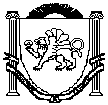 АДМИНИСТРАЦИЯЗуйского сельского поселенияБелогорского районаРеспублики КрымП О С Т А Н О В Л Е Н И ЕВ соответствии со статьей 9.1 Федерального закона от 02.03.2007 № 25-ФЗ «О муниципальной службе в Российской Федерации», Федеральным законом от 06.10. 2003 г. № 131-ФЗ «Об общих принципах организации местного самоуправления в Российской Федерации», Законами Республики Крым № 26-ЗРК от 09.12.2014 г. «О порядке присвоения и сохранения классных чинов муниципальных служащих в Республике Крым», № 115-ЗРК/2015 от 22.06.2015г. «О внесении изменений в некоторые законы Республики Крым», руководствуясь Уставом муниципального образования Зуйское сельское поселение Белогорского района Республики Крым, Администрация Зуйского сельского поселения Белогорского района Республики Крым,п о с т а н о в л я е т:1. Внести изменения в постановление Администрации Зуйского сельского поселения от 19.12.2016 года № 189.1.1. п. 2 изложить в новой редакции:2. Контроль за исполнением настоящего постановления возложить на сектор по правовым (юридическим) вопросам, делопроизводству, контролю и обращениям граждан.1.2. В пункте 3 слово «решение» заменить словом «постановление».2. Признать утратившим силу постановление администрации Зуйского сельского поселения Белогорского района Республики Крым от 14.12.2015 года №203 «Об утверждении Типового Положения о проведении аттестации муниципальных служащих администрации Зуйского сельского поселения Республики Крым».3. Опубликовать настоящее постановление на «Портале Правительства Республики Крым» в информационно-телекоммуникационной сети «Интернет», (раздел муниципальные образования Белогорского района), обнародовать настоящее постановление путем размещения на информационном стенде в административном здании Зуйского сельского поселения.4. Постановление вступает в силу со дня его обнародования.5. Контроль за исполнением настоящего постановления оставляю за собой.СОГЛАСОВАНО:Ознакомлены:М.И. МенчикВедущий специалист сектора по правовым (юридическим) вопросам, делопроизводству, контролю и обращениям граждан11 ноября 2019 годапгт Зуя№ 169О внесении изменений в постановление Администрации Зуйского сельского поселения от 19.12.2016 г. № 189Председатель Зуйского сельского совета- глава администрации Зуйского сельского поселенияА. А. ЛахинЗаместитель главы администрации Зуйского сельского поселенияЗаведующий сектором по вопросам финансирования и бухгалтерского учетаД.А. ДвоеглазовМ.В. ДамаскинаЗаведующий сектором по вопросам муниципального имущества, землеустройства и территориального планированияС.В. КириленкоЗаведующий сектором по правовым (юридическим) вопросам, делопроизводству, контролю и обращениям гражданМ.Р. Меметова